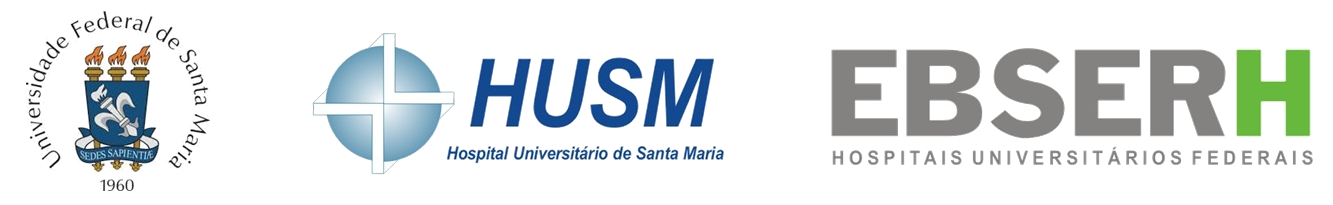 EMPRESA BRASILEIRA DE SERVIÇOS HOSPITALARESUNIVERSIDADE FEDERAL DE SANTA MARIAHOSPITAL UNIVERSITÁRIO DE SANTA MARIAGRUPO DE TRABALHO DE HUMANIZAÇÃOFLUXOGRAMA PARA GRUPOS E/OU AÇÕES VOLUNTARIADASEntrar em contato com o GTH através de e-mail (gth.husm@gmail.com), solicitando a realização de ações voluntárias;Aguardar o retorno, e reenviar com o formulário de cadastro preenchido. Este será enviado pelo GTH.O GTH terá no máximo 20 dias para dar o retorno, partir da data do recebimento (cadastro preenchido);A partir do retorno, o GTH encaminhará o formulário para o Setor de Hotelaria. O Setor da Hotelaria, por sua vez, encaminhará à portaria central e à Enfermeira (o) referência da Unidade, na qual será desenvolvida a (s) ação (s).No momento da ação, todos os participantes deverão se apresentar na portaria central, portando documento de identificação com foto.A portaria Central entrará em contato com à Enfermeira (o) referência da Unidade.A pós a liberação da Enfermeira (o), os integrantes do grupo receberão suas identificações, para se dirigir à Unidade, na qual será desenvolvida a (s) ação (s).OBS: A visita poderá ser cancelada, transferida ou atrasada, caso esteja acontecendo alguma intercorrência no setor programado.____________________________Taiane Klein dos Santos WeissheimerCoordenadora do GTH